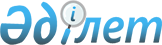 Қалалық Мәслихаттың 2014 жылғы 19 желтоқсандағы № 234 "2015-2017 жылдарға арналған қала бюджеті туралы" шешіміне өзгерістер енгізу туралы
					
			Күшін жойған
			
			
		
					Атырау облысы Атырау қалалық мәслихатының 2015 жылғы 18 желтоқсандағы № 314 шешімі. Атырау облысының Әділет департаментінде 2015 жылғы 29 желтоқсанда № 3416 болып тіркелді. Күші жойылды - Атырау облысы Атырау қалалық мәслихатының 2016 жылғы 15 қаңтардағы № 332 шешімімен      Ескерту. Күші жойылды - Атырау облысы Атырау қалалық мәслихатының 15.01.2016 № 332 шешімімен (қол қойылған күнінен бастап қолданысқа енгізіледі).

      РҚАО ескертпесі.

      Құжаттың мәтінінде түпнұсқаның пунктуациясы мен орфографиясы сақталған.

      Қазақстан Республикасының 2008 жылғы 4 желтоқсандағы Бюджет кодексінің 106 бабының 1 тармағына және 109–бабына, "Нормативтік құқықтық актілер туралы" 1998 жылғы 24 наурыздағы Қазақстан Республикасының Заңының 21 бабына, "Қазақстан Республикасындағы жергілікті мемлекеттік басқару және өзін-өзі басқару туралы" 2001 жылғы 23 қаңтардағы Қазақстан Республикасының Заңының 6 бабының 1 тармағының 1) тармақшасына сәйкес Атырау қалалық Мәслихаты ШЕШІМ ҚАБЫЛДАДЫ:

      1. Қалалық мәслихаттың 2014 жылғы 19 желтоқсандағы № 234 "2015-2017 жылдарға арналған қала бюджеті туралы" шешіміне (нормативтік құқықтық актілердің мемлекеттік тіркеу тізілімінде № 3097 тіркелген, 2015 жылғы 3 ақпанда "Атырау" газетінде жарияланған) келесі өзгерістер енгізілсін:

      1 тармақтың:

      1) тармақшасында:

      "73 275 087" деген сандар "72 437 100" деген сандармен ауыстырылсын;

      "67 876 077" деген сандар "67 815 431" деген сандармен ауыстырылсын;

      "3 611 965" деген сандар "2 834 933" деген сандармен ауыстырылсын;

      2) тармақшасында:

      "76 405 676" деген сандар "73 226 694" деген сандармен ауыстырылсын.

      5) тармақшасында:

      "-3 330 589" деген сандар "-989 594" деген сандармен ауыстырылсын.

      2. 1 қосымша осы шешімнің қосымшасына сәйкес жаңа редакцияда мазмұндалсын.

      3. Осы шешімнің орындалуын бақылау экономика, кәсіпкерлікті дамыту, индустрия, сауда, салық және бюджет мәселелері жөніндегі тұрақты комиссиясына жүктелсін (С. Ерубаев).

      4. Осы шешім Атырау қаласы бойынша 2015 жылдың 1 қаңтарынан бастап қолданысқа енгізіледі.

 2015 жылға арналған қалалық бюджет
					© 2012. Қазақстан Республикасы Әділет министрлігінің «Қазақстан Республикасының Заңнама және құқықтық ақпарат институты» ШЖҚ РМК
				ХХХIХ сессиясының төрағасы,

қалалық мәслихат хатшысы

Б. Қазиманов

Атырау қалалық мәслихатының 2015 жылғы 18 желтоқсандағы № 314 шешіміне қосымшаАтырау қалалық мәслихатының 2014 жылғы 19 желтоқсандағы № 234 шешіміне 1 қосымшаСанаты

Санаты

Санаты

Санаты

Санаты

Санаты

Санаты

Сомасы, мың теңге

Сыныбы

Сыныбы

Сыныбы

Сыныбы

Сыныбы

Сыныбы

Сомасы, мың теңге

Кіші сыныбы

Кіші сыныбы

Кіші сыныбы

Кіші сыныбы

Кіші сыныбы

Сомасы, мың теңге

Атауы

Атауы

Атауы

Атауы

Сомасы, мың теңге

1

2

3

4

4

4

4

5 

I.Кірістер

I.Кірістер

I.Кірістер

I.Кірістер

72 437 100

1

Салықтық түсімдер

Салықтық түсімдер

Салықтық түсімдер

Салықтық түсімдер

67 815 431

01

Табыс салығы

Табыс салығы

Табыс салығы

Табыс салығы

25 926 455

2

Жеке табыс салығы

Жеке табыс салығы

Жеке табыс салығы

Жеке табыс салығы

25 926 455

Төлем көзінен салық салынатын табыстардан ұсталатын жеке табыс салығы

Төлем көзінен салық салынатын табыстардан ұсталатын жеке табыс салығы

Төлем көзінен салық салынатын табыстардан ұсталатын жеке табыс салығы

Төлем көзінен салық салынатын табыстардан ұсталатын жеке табыс салығы

24 978 545

Төлем көзінен салық салынбайтын табыстардан ұсталатын жеке табыс салығы

Төлем көзінен салық салынбайтын табыстардан ұсталатын жеке табыс салығы

Төлем көзінен салық салынбайтын табыстардан ұсталатын жеке табыс салығы

Төлем көзінен салық салынбайтын табыстардан ұсталатын жеке табыс салығы

947 910

03

Әлеуметтiк салық

Әлеуметтiк салық

Әлеуметтiк салық

Әлеуметтiк салық

30 953 500

1

Әлеуметтік салық

Әлеуметтік салық

Әлеуметтік салық

Әлеуметтік салық

30 953 500

04

Меншiкке салынатын салықтар

Меншiкке салынатын салықтар

Меншiкке салынатын салықтар

Меншiкке салынатын салықтар

5 694 976

1

Мүлiкке салынатын салықтар

Мүлiкке салынатын салықтар

Мүлiкке салынатын салықтар

Мүлiкке салынатын салықтар

4 427 768

3

Жер салығы

Жер салығы

Жер салығы

Жер салығы

370 502

4

Көлiк құралдарына салынатын салық

Көлiк құралдарына салынатын салық

Көлiк құралдарына салынатын салық

Көлiк құралдарына салынатын салық

896 248

5

Бірыңғай жер салығы

Бірыңғай жер салығы

Бірыңғай жер салығы

Бірыңғай жер салығы

458

05

Тауарларға, жұмыстарға және қызметтер көрсетуге салынатын iшкi салықтар

Тауарларға, жұмыстарға және қызметтер көрсетуге салынатын iшкi салықтар

Тауарларға, жұмыстарға және қызметтер көрсетуге салынатын iшкi салықтар

Тауарларға, жұмыстарға және қызметтер көрсетуге салынатын iшкi салықтар

4 520 248

2

Акциздер

Акциздер

Акциздер

Акциздер

3 739 559

3

Табиғи және басқа ресурстарды пайдаланғаны үшiн түсетiн түсiмдер

Табиғи және басқа ресурстарды пайдаланғаны үшiн түсетiн түсiмдер

Табиғи және басқа ресурстарды пайдаланғаны үшiн түсетiн түсiмдер

Табиғи және басқа ресурстарды пайдаланғаны үшiн түсетiн түсiмдер

217 353

4

Кәсiпкерлiк және кәсiби қызметтi жүргiзгенi үшiн алынатын алымдар

Кәсiпкерлiк және кәсiби қызметтi жүргiзгенi үшiн алынатын алымдар

Кәсiпкерлiк және кәсiби қызметтi жүргiзгенi үшiн алынатын алымдар

Кәсiпкерлiк және кәсiби қызметтi жүргiзгенi үшiн алынатын алымдар

526 277

5

Ойын бизнесіне салық

Ойын бизнесіне салық

Ойын бизнесіне салық

Ойын бизнесіне салық

37 059

07

Басқа да салықтар

Басқа да салықтар

Басқа да салықтар

Басқа да салықтар

96

1

Басқа да салықтар

Басқа да салықтар

Басқа да салықтар

Басқа да салықтар

96

08

Заңдық мәнді іс-әрекеттерді жасағаны және (немесе) оған уәкілеттігі бар мемлекеттік органдар немесе лауазымды адамдар құжаттар бергені үшін алынатын міндетті төлемдер

Заңдық мәнді іс-әрекеттерді жасағаны және (немесе) оған уәкілеттігі бар мемлекеттік органдар немесе лауазымды адамдар құжаттар бергені үшін алынатын міндетті төлемдер

Заңдық мәнді іс-әрекеттерді жасағаны және (немесе) оған уәкілеттігі бар мемлекеттік органдар немесе лауазымды адамдар құжаттар бергені үшін алынатын міндетті төлемдер

Заңдық мәнді іс-әрекеттерді жасағаны және (немесе) оған уәкілеттігі бар мемлекеттік органдар немесе лауазымды адамдар құжаттар бергені үшін алынатын міндетті төлемдер

720 156

1

Мемлекеттік баж

Мемлекеттік баж

Мемлекеттік баж

Мемлекеттік баж

720 156

2

Салықтық емес түсiмдер

Салықтық емес түсiмдер

Салықтық емес түсiмдер

Салықтық емес түсiмдер

336 163

01

Мемлекеттік меншіктен түсетін кірістер

Мемлекеттік меншіктен түсетін кірістер

Мемлекеттік меншіктен түсетін кірістер

Мемлекеттік меншіктен түсетін кірістер

87 437

1

Мемлекеттік кәсіпорындардың таза кірісі бөлігінің түсімдері

Мемлекеттік кәсіпорындардың таза кірісі бөлігінің түсімдері

Мемлекеттік кәсіпорындардың таза кірісі бөлігінің түсімдері

Мемлекеттік кәсіпорындардың таза кірісі бөлігінің түсімдері

765

5

Мемлекет меншігіндегі мүлікті жалға беруден түсетін кірістер

Мемлекет меншігіндегі мүлікті жалға беруден түсетін кірістер

Мемлекет меншігіндегі мүлікті жалға беруден түсетін кірістер

Мемлекет меншігіндегі мүлікті жалға беруден түсетін кірістер

86 172

7

Мемлекеттік бюджеттен берілген кредиттер бойынша сыйақылар

Мемлекеттік бюджеттен берілген кредиттер бойынша сыйақылар

Мемлекеттік бюджеттен берілген кредиттер бойынша сыйақылар

Мемлекеттік бюджеттен берілген кредиттер бойынша сыйақылар

500

02

Мемлекеттік бюджеттен қаржыландырылатын мемлекеттік мекемелердің тауарларды (жұмыстарды, қызметтерді) өткізуінен түсетін түсімдер

Мемлекеттік бюджеттен қаржыландырылатын мемлекеттік мекемелердің тауарларды (жұмыстарды, қызметтерді) өткізуінен түсетін түсімдер

Мемлекеттік бюджеттен қаржыландырылатын мемлекеттік мекемелердің тауарларды (жұмыстарды, қызметтерді) өткізуінен түсетін түсімдер

Мемлекеттік бюджеттен қаржыландырылатын мемлекеттік мекемелердің тауарларды (жұмыстарды, қызметтерді) өткізуінен түсетін түсімдер

341

1

Мемлекеттік бюджеттен қаржыландырылатын мемлекеттік мекемелердің тауарларды (жұмыстарды, қызметтерді) өткізуінен түсетін түсімдер

Мемлекеттік бюджеттен қаржыландырылатын мемлекеттік мекемелердің тауарларды (жұмыстарды, қызметтерді) өткізуінен түсетін түсімдер

Мемлекеттік бюджеттен қаржыландырылатын мемлекеттік мекемелердің тауарларды (жұмыстарды, қызметтерді) өткізуінен түсетін түсімдер

Мемлекеттік бюджеттен қаржыландырылатын мемлекеттік мекемелердің тауарларды (жұмыстарды, қызметтерді) өткізуінен түсетін түсімдер

341

03

Мемлекеттік бюджеттен қаржыландырылатын мемлекеттік мекемелер ұйымдастыратын мемлекеттік сатып алуды өткізуден түсетін ақша түсімдері

Мемлекеттік бюджеттен қаржыландырылатын мемлекеттік мекемелер ұйымдастыратын мемлекеттік сатып алуды өткізуден түсетін ақша түсімдері

Мемлекеттік бюджеттен қаржыландырылатын мемлекеттік мекемелер ұйымдастыратын мемлекеттік сатып алуды өткізуден түсетін ақша түсімдері

Мемлекеттік бюджеттен қаржыландырылатын мемлекеттік мекемелер ұйымдастыратын мемлекеттік сатып алуды өткізуден түсетін ақша түсімдері

3 375

1

Мемлекеттік бюджеттен қаржыландырылатын мемлекеттік мекемелер ұйымдастыратын мемлекеттік сатып алуды өткізуден түсетін ақша түсімдері

Мемлекеттік бюджеттен қаржыландырылатын мемлекеттік мекемелер ұйымдастыратын мемлекеттік сатып алуды өткізуден түсетін ақша түсімдері

Мемлекеттік бюджеттен қаржыландырылатын мемлекеттік мекемелер ұйымдастыратын мемлекеттік сатып алуды өткізуден түсетін ақша түсімдері

Мемлекеттік бюджеттен қаржыландырылатын мемлекеттік мекемелер ұйымдастыратын мемлекеттік сатып алуды өткізуден түсетін ақша түсімдері

3 375

04

Мемлекеттік бюджеттен қаржыландырылатын, сондай-ақ Қазақстан Республикасы Ұлттық Банкінің бюджетінен (шығыстар сметасынан) ұсталатын және қаржыландырылатын мемлекеттік мекемелер салатын айыппұлдар, өсімпұлдар, санкциялар, өндіріп алулар

Мемлекеттік бюджеттен қаржыландырылатын, сондай-ақ Қазақстан Республикасы Ұлттық Банкінің бюджетінен (шығыстар сметасынан) ұсталатын және қаржыландырылатын мемлекеттік мекемелер салатын айыппұлдар, өсімпұлдар, санкциялар, өндіріп алулар

Мемлекеттік бюджеттен қаржыландырылатын, сондай-ақ Қазақстан Республикасы Ұлттық Банкінің бюджетінен (шығыстар сметасынан) ұсталатын және қаржыландырылатын мемлекеттік мекемелер салатын айыппұлдар, өсімпұлдар, санкциялар, өндіріп алулар

Мемлекеттік бюджеттен қаржыландырылатын, сондай-ақ Қазақстан Республикасы Ұлттық Банкінің бюджетінен (шығыстар сметасынан) ұсталатын және қаржыландырылатын мемлекеттік мекемелер салатын айыппұлдар, өсімпұлдар, санкциялар, өндіріп алулар

26 696

1

Мұнай секторы ұйымдарынан түсетін түсімдерді қоспағанда, мемлекеттік бюджеттен қаржыландырылатын, сондай-ақ Қазақстан Республикасы Ұлттық Банкінің бюджетінен (шығыстар сметасынан) ұсталатын және қаржыландырылатын мемлекеттік мекемелер салатын айыппұлдар, өсімпұлдар, санкциялар, өндіріп алулар

Мұнай секторы ұйымдарынан түсетін түсімдерді қоспағанда, мемлекеттік бюджеттен қаржыландырылатын, сондай-ақ Қазақстан Республикасы Ұлттық Банкінің бюджетінен (шығыстар сметасынан) ұсталатын және қаржыландырылатын мемлекеттік мекемелер салатын айыппұлдар, өсімпұлдар, санкциялар, өндіріп алулар

Мұнай секторы ұйымдарынан түсетін түсімдерді қоспағанда, мемлекеттік бюджеттен қаржыландырылатын, сондай-ақ Қазақстан Республикасы Ұлттық Банкінің бюджетінен (шығыстар сметасынан) ұсталатын және қаржыландырылатын мемлекеттік мекемелер салатын айыппұлдар, өсімпұлдар, санкциялар, өндіріп алулар

Мұнай секторы ұйымдарынан түсетін түсімдерді қоспағанда, мемлекеттік бюджеттен қаржыландырылатын, сондай-ақ Қазақстан Республикасы Ұлттық Банкінің бюджетінен (шығыстар сметасынан) ұсталатын және қаржыландырылатын мемлекеттік мекемелер салатын айыппұлдар, өсімпұлдар, санкциялар, өндіріп алулар

26 696

06

Басқа да салықтық емес түсiмдер

Басқа да салықтық емес түсiмдер

Басқа да салықтық емес түсiмдер

Басқа да салықтық емес түсiмдер

218 314

1

Басқа да салықтық емес түсiмдер

Басқа да салықтық емес түсiмдер

Басқа да салықтық емес түсiмдер

Басқа да салықтық емес түсiмдер

218 314

3

Негізгі капиталды сатудан түсетін түсімдер

Негізгі капиталды сатудан түсетін түсімдер

Негізгі капиталды сатудан түсетін түсімдер

Негізгі капиталды сатудан түсетін түсімдер

1 450 573

01

Мемлекеттік мекемелерге бекітілген мемлекеттік мүлікті сату

Мемлекеттік мекемелерге бекітілген мемлекеттік мүлікті сату

Мемлекеттік мекемелерге бекітілген мемлекеттік мүлікті сату

Мемлекеттік мекемелерге бекітілген мемлекеттік мүлікті сату

756 203

1

Мемлекеттік мекемелерге бекітілген мемлекеттік мүлікті сату

Мемлекеттік мекемелерге бекітілген мемлекеттік мүлікті сату

Мемлекеттік мекемелерге бекітілген мемлекеттік мүлікті сату

Мемлекеттік мекемелерге бекітілген мемлекеттік мүлікті сату

756 203

03

Жердi және материалдық емес активтердi сату

Жердi және материалдық емес активтердi сату

Жердi және материалдық емес активтердi сату

Жердi және материалдық емес активтердi сату

694 370

1

Жерді сату

Жерді сату

Жерді сату

Жерді сату

690 550

2

Материалдық емес активтерді сату

Материалдық емес активтерді сату

Материалдық емес активтерді сату

Материалдық емес активтерді сату

3 820

4

Трансферттердің түсімдері

Трансферттердің түсімдері

Трансферттердің түсімдері

Трансферттердің түсімдері

2 834 933

02

Мемлекеттiк басқарудың жоғары тұрған органдарынан түсетiн трансферттер

Мемлекеттiк басқарудың жоғары тұрған органдарынан түсетiн трансферттер

Мемлекеттiк басқарудың жоғары тұрған органдарынан түсетiн трансферттер

Мемлекеттiк басқарудың жоғары тұрған органдарынан түсетiн трансферттер

2 834 933

2

Облыстық бюджеттен түсетiн трансферттер

Облыстық бюджеттен түсетiн трансферттер

Облыстық бюджеттен түсетiн трансферттер

Облыстық бюджеттен түсетiн трансферттер

2 834 933

Функционалдық топ

Функционалдық топ

Функционалдық топ

Функционалдық топ

Функционалдық топ

Функционалдық топ

Функционалдық топ

Сомасы, мың теңге

Кіші функционалдық топ

Кіші функционалдық топ

Кіші функционалдық топ

Кіші функционалдық топ

Кіші функционалдық топ

Кіші функционалдық топ

Сомасы, мың теңге

Әкімші

Әкімші

Әкімші

Әкімші

Әкімші

Сомасы, мың теңге

Бағдарлама

Бағдарлама

Бағдарлама

Бағдарлама

Сомасы, мың теңге

Атауы

Сомасы, мың теңге

1

2

3

4

4

4

5

6

ІІ. ШЫҒЫНДАР

73 226 694

01

Жалпы сипаттағы мемлекеттiк қызметтер

685 299

1

Мемлекеттiк басқарудың жалпы функцияларын орындайтын өкiлдi, атқарушы және басқа органдар

465 768

112

Аудан (облыстық маңызы бар қала) мәслихатының аппараты

16 372

001

001

001

Аудан (облыстық маңызы бар қала) мәслихатының қызметін қамтамасыз ету жөніндегі қызметтер

15 678

003

003

003

Мемлекеттiк органның күрделi шығыстары

694

122

Аудан (облыстық маңызы бар қала) әкімінің аппараты

295 906

001

001

001

Аудан (облыстық маңызы бар қала) әкімінің қызметін қамтамасыз ету жөніндегі қызметтер

236 842

002

002

002

Ақпараттық жүйелер құру

10 961

003

003

003

Мемлекеттік органның күрделі шығыстары

48 103

123

Қаладағы аудан, аудандық маңызы бар қала, кент, ауыл, ауылдық округ әкімінің аппараты

153 490

001

001

001

Қаладағы аудан, аудандық маңызы бар қаланың, кент, ауыл, ауылдық округ әкімінің қызметін қамтамасыз ету жөніндегі қызметтер

146 610

022

022

022

Мемлекеттiк органның күрделi шығыстары

6 880

2

Қаржылық қызмет

43 703

452

Ауданның (облыстық маңызы бар қаланың) қаржы бөлімі

43 703

001

001

001

Ауданның (облыстық маңызы бар қаланың) бюджетін орындау және коммуналдық меншігін басқару саласындағы мемлекеттік саясатты іске асыру жөніндегі қызметтер

31 640

003

003

003

Салық салу мақсатында мүлiктi бағалауды жүргiзу

8 651

010

010

010

Жекешелендiру, коммуналдық меншiктi басқару, жекешелендiруден кейiнгi қызмет және осыған байланысты дауларды реттеу

1 654

018

018

018

Мемлекеттік органның күрделі шығыстары

1 758

5

Жоспарлау және статистикалық қызмет

19 569

453

Ауданның (облыстық маңызы бар қаланың) экономика және бюджеттiк жоспарлау бөлiмi

19 569

001

001

001

Экономикалық саясатты, мемлекеттiк жоспарлау жүйесiн қалыптастыру және дамыту саласындағы мемлекеттiк саясатты iске асыру жөнiндегi қызметтер

18 909

004

004

004

Мемлекеттiк органның күрделi шығыстары

660

9

Жалпы сипаттағы өзге де мемлекеттiк қызметтер

156 259

458

Ауданның (облыстық маңызы бар қаланың) тұрғын үй-коммуналдық шаруашылығы, жолаушылар көлігі және автомобиль жолдары бөлімі

65 034

001

001

001

Жергілікті деңгейде тұрғын үй-коммуналдық шаруашылығы, жолаушылар көлігі және автомобиль жолдары саласындағы мемлекеттік саясатты іске асыру жөніндегі қызметтер

57 408

013

013

013

Мемлекеттік органның күрделі шығыстары

7 626

467

Ауданның (облыстық маңызы бар қаланың) құрылыс бөлiмi

20 594

040

040

040

Мемлекеттiк органдардың объектiлерiн дамыту

20 594

801

Ауданның (облыстық маңызы бар қаланың) жұмыспен қамту, әлеуметтік бағдарламалар және азаматтық хал актілерін тіркеу бөлімі

70 631

001

001

001

Жергілікті деңгейде жұмыспен қамту, әлеуметтік бағдарламалар және азаматтық хал актілерін тіркеу саласындағы мемлекеттік саясатты іске асыру жөніндегі қызметтер

62 931

003

003

003

Мемлекеттік органның күрделі шығыстары

7 700

03

Қоғамдық тәртіп, қауіпсіздік, құқық, сот, қылмыстық-атқару қызметі

156 075

9

Қоғамдық тәртіп және қауіпсіздік саласындағы басқа да қызметтер

156 075

458

Ауданның (облыстық маңызы бар қаланың) тұрғын үй-коммуналдық шаруашылығы, жолаушылар көлігі және автомобиль жолдары бөлімі

156 075

021

021

021

Елдi мекендерде жол қозғалысы қауiпсiздiгін қамтамасыз ету

156 075

04

Бiлiм беру

12 692 052

1

Мектепке дейiнгi тәрбие және оқыту

2 480 578

464

Ауданның (облыстық маңызы бар қаланың) білім бөлімі

2 480 578

009

009

009

Мектепке дейінгі тәрбие мен оқыту ұйымдарының қызметін қамтамасыз ету

1 159 818

040

040

040

Мектепке дейiнгi бiлiм беру ұйымдарында мемлекеттiк бiлiм беру тапсырысын iске асыруға

1 320 760

2

Бастауыш, негізгі орта және жалпы орта білім беру

8 044 334

464

Ауданның (облыстық маңызы бар қаланың) білім бөлімі

8 044 334

003

003

003

Жалпы білім беру

7 615 619

006

006

006

Балаларға қосымша бiлiм беру

428 715

9

Бiлiм беру саласындағы өзге де қызметтер

2 167 140

464

Ауданның (облыстық маңызы бар қаланың) білім бөлімі

1 422 028

001

001

001

Жергілікті деңгейде білім беру саласындағы мемлекеттік саясатты іске асыру жөніндегі қызметтер

19 260

005

005

005

Ауданның (облыстық маңызы бар қаланың) мемлекеттік білім беру мекемелер үшін оқулықтар мен оқу-әдiстемелiк кешендерді сатып алу және жеткізу

318 539

007

007

007

Аудандық (қалалық) ауқымдағы мектеп олимпиадаларын және мектептен тыс іс-шараларды өткiзу

858

012

012

012

Мемлекеттік органның күрделі шығыстары

5 300

015

015

015

Жетiм баланы (жетiм балаларды) және ата-аналарының қамқорынсыз қалған баланы (балаларды) күтiп-ұстауға қамқоршыларға (қорғаншыларға) ай сайынғы ақшалай қаражат төлемі

46 447

022

022

022

Жетім баланы (жетім балаларды) және ата-анасының қамқорлығынсыз қалған баланы (балаларды)асырап алғаны үшін Қазақстан азаматтарына біржолғы ақша қаражатын төлеуге арналған төлемдер

595

029

029

029

Балалар мен жасөспірімдердің психикалық денсаулығын зерттеу және халыққа психологиялық-медициналық-педогогикалық консультациялық көмек көрсету

10 051

067

067

067

Ведомстволық бағыныстағы мемлекеттік мекемелерінің және ұйымдарының күрделі шығыстары

1 020 978

467

Ауданның (облыстық маңызы бар қаланың) құрылыс бөлiмi

745 112

037

037

037

Бiлiм беру объектiлерiн салу және реконструкциялау

745 112

06

Әлеуметтiк көмек және әлеуметтiк қамсыздандыру

1 020 877

1

Әлеуметтік қамсыздандыру

7 799

464

Ауданның (облыстық маңызы бар қаланың) білім бөлімі

7 799

030

030

030

Патронат тәрбиешілерге берілген баланы (балаларды) асырап бағу

7 799

2

Әлеуметтiк көмек

991 243

801

Ауданның (облыстық маңызы бар қаланың) жұмыспен қамту, әлеуметтік бағдарламалар және азаматтық хал актілерін тіркеу бөлімі

795 243

004

004

004

Жұмыспен қамту бағдарламасы

127 838

007

007

007

Тұрғын үйге көмек көрсету

13 062

009

009

009

Үйден тәрбиеленiп оқытылатын мүгедек балаларды материалдық қамтамасыз ету

6 345

010

010

010

Мемлекеттiк атаулы әлеуметтiк көмек

47 016

011

011

011

Жергiлiктi өкiлеттi органдардың шешiмi бойынша мұқтаж азаматтардың жекелеген топтарына әлеуметтiк көмек

263 451

013

013

013

Белгiленген тұрғылықты жерi жоқ тұлғаларды әлеуметтiк бейiмдеу

50 778

014

014

014

Мұқтаж азаматтарға үйде әлеуметтiк көмек көрсету

45 952

016

016

016

18 жасқа дейiнгi балаларға мемлекеттiк жәрдемақылар

38 020

017

017

017

Мүгедектердi оңалту жеке бағдарламасына сәйкес, мұқтаж мүгедектердi мiндеттi гигиеналық құралдармен және ымдау тiлi мамандарының қызмет көрсетуiн, жеке көмекшiлермен қамтамасыз ету

146 791

052

052

052

Ұлы Отан соғысындағы Жеңістің жетпіс жылдығына арналған іс-шараларды өткізу

55 990

Ауданның (облыстық маңызы бар қаланың) бiлiм бөлiмi

196 000

008

008

008

Жергiлiктi өкiлдi органдардың шешiмi бойынша бiлiм беру ұйымдарының күндiзгi оқу нысанында оқитындар мен тәрбиеленушiлердi қоғамдық көлiкте (таксиден басқа) жеңiлдiкпен жол жүру түрiнде әлеуметтiк қолдау

196 000

9

Әлеуметтiк көмек және әлеуметтiк қамтамасыз ету салаларындағы өзге де қызметтер

21 835

801

Ауданның (облыстық маңызы бар қаланың) жұмыспен қамту, әлеуметтік бағдарламалар және азаматтық хал актілерін тіркеу бөлімі

21 835

018

018

018

Жәрдемақыларды және басқа да әлеуметтiк төлемдердi есептеу, төлеу мен жеткiзу бойынша қызметтерге ақы төлеу

8 517

050

050

050

Мүгедектердің құқықтарын қамтамасыз ету және өмір сүру сапасын жақсарту жөніндегі іс-шаралар жоспарын іске асыру

13 318

07

Тұрғын үй-коммуналдық шаруашылық

7 813 677

1

Тұрғын үй шаруашылығы

4 491 799

458

Ауданның (облыстық маңызы бар қаланың) тұрғын үй-коммуналдық шаруашылығы, жолаушылар көлiгi және автомобиль жолдары бөлiмi

78 148

003

003

003

Мемлекеттiк тұрғын үй қорының сақталуын ұйымдастыру

73 936

031

031

031

Кондоминиум объектiсiне техникалық паспорттар дайындау

628

049

049

049

Көп пәтерлі тұрғын үйлерде энергетикалық аудит жүргізу

3 584

463

Ауданның (облыстық маңызы бар қаланың) жер қатынастары бөлімі

48

016

016

016

Мемлекет мұқтажы үшін жер учаскелерін алу

48

467

Ауданның (облыстық маңызы бар қаланың) құрылыс бөлімі

4 403 192

003

003

003

Коммуналдық тұрғын үй қорының тұрғын үйін жобалау және (немесе) салу, реконструкциялау

3 217 053

004

004

004

Инженерлiк коммуникациялық инфрақұрылымды жобалау, дамыту және (немесе)жайластыру

1 186 139

479

Ауданның (облыстық маңызы бар қаланың) тұрғын үй инспекциясы бөлімі

10 411

001

001

001

Жергілікті деңгейде тұрғын үй қоры саласындағы мемлекеттік саясатты іске асыру жөніндегі қызметтер

10 411

2

Коммуналдық шаруашылық

1 799 919

458

Ауданның (облыстық маңызы бар қаланың) тұрғын үй-коммуналдық шаруашылығы, жолаушылар көлігі және автомобиль жолдары бөлімі

316 102

012

012

012

Сумен жабдықтау және су бұру жүйесінің жұмыс істеуі

271 733

026

026

026

Ауданның (облыстық маңызы бар қаланың) коммуналдық меншігіндегі жылу жүйелерін қолдануды ұйымдастыру

44 369

467

Ауданның (облыстық маңызы бар қаланың) құрылыс бөлімі

1 483 817

005

005

005

Коммуналдық шаруашылығын дамыту

1 191 715

006

006

006

Сумен жабдықтау және су бұру жүйесін дамыту

292 102

3

Елді-мекендерді абаттандыру

1 521 959

458

Ауданның (облыстық маңызы бар қаланың) тұрғын үй-коммуналдық шаруашылығы, жолаушылар көлігі және автомобиль жолдары бөлімі

1 521 959

015

015

015

Елдi мекендердегі көшелердi жарықтандыру

405 928

016

016

016

Елдi мекендердiң санитариясын қамтамасыз ету

673 013

017

017

017

Жерлеу орындарын ұстау және туыстары жоқ адамдарды жерлеу

20 800

018

018

018

Елдi мекендердi абаттандыру және көгалдандыру

422 218

08

Мәдениет, спорт, туризм және ақпараттық кеңістiк

994 672

1

Мәдениет саласындағы қызмет

654 914

455

Ауданның (облыстық маңызы бар қаланың) мәдениет және тілдерді дамыту бөлімі

324 285

003

003

003

Мәдени-демалыс жұмысын қолдау

324 285

467

Ауданның (облыстық маңызы бар қаланың) құрылыс бөлімі

330 629

011

011

011

Мәдениет объектілерін дамыту

330 629

2

Спорт

58 406

465

Ауданның (облыстық маңызы бар қаланың) дене шынықтыру және спорт бөлімі

48 406

001

001

001

Жергілікті деңгейде дене шынықтыру және спорт саласындағы мемлекеттік саясатты іске асыру жөніндегі қызметтер

8 873

006

006

006

Аудандық (облыстық маңызы бар қалалық) деңгейде спорттық жарыстар өткiзу

39 533

467

Ауданның (облыстық маңызы бар қаланың) құрылыс бөлімі

10 000

008

008

008

Cпорт объектілерін дамыту

10 000

3

Ақпараттық кеңiстiк

99 315

455

Ауданның (облыстық маңызы бар қаланың) мәдениет және тілдерді дамыту бөлімі

89 315

006

006

006

Аудандық (қалалық) кiтапханалардың жұмыс iстеуi

89 315

456

Ауданның (облыстық маңызы бар қаланың) ішкі саясат бөлімі

10 000

002

002

002

Мемлекеттік ақпараттық саясат жүргізу жөніндегі қызметтер

10 000

9

Мәдениет, спорт, туризм және ақпараттық кеңiстiктi ұйымдастыру жөнiндегi өзге де қызметтер

182 037

455

Ауданның (облыстық маңызы бар қаланың) мәдениет және тілдерді дамыту бөлімі

135 134

001

001

001

Жергілікті деңгейде тілдерді және мәдениетті дамыту саласындағы мемлекеттік саясатты іске асыру жөніндегі қызметтер

12 862

010

010

010

Мемлекеттік органның күрделі шығыстары

118 429

032

032

032

Ведомстволық бағыныстағы мемлекеттік мекемелерінің және ұйымдарының күрделі шығыстары

3 843

456

Ауданның (облыстық маңызы бар қаланың) ішкі саясат бөлімі

46 903

001

001

001

Жергілікті деңгейде ақпарат, мемлекеттілікті нығайту және азаматтардың әлеуметтік сенімділігін қалыптастыру саласында мемлекеттік саясатты іске асыру жөніндегі қызметтер

33 539

006

006

006

Мемлекеттік органның күрделі шығыстары

64

003

003

003

Жастар саясаты саласында іс-шараларды іске асыру

13 300

09

Отын-энергетика кешенi және жер қойнауын пайдалану

15 036

9

Отын-энергетика кешені және жер қойнауын пайдалану саласындағы өзге де қызметтер

15 036

467

Ауданның (облыстық маңызы бар қаланың) құрылыс бөлімі

15 036

009

009

009

Жылу-энергетикалық жүйені дамыту

15 036

10

Ауыл, су, орман, балық шаруашылығы, ерекше қорғалатын табиғи аумақтар, қоршаған ортаны және жануарлар дүниесін қорғау, жер қатынастары

109 612

1

Ауыл шаруашылығы

73 817

453

Ауданның (облыстық маңызы бар қаланың) экономика және бюджеттік жоспарлау бөлімі

418

099

099

099

Мамандардың әлеуметтік көмек көрсетуі жөніндегі шараларды іске асыру

418

462

Ауданның (облыстық маңызы бар қаланың) ауыл шаруашылығы бөлімі

13 756

001

001

001

Жергілікті деңгейде ауыл шаруашылығы саласындағы мемлекеттік саясатты іске асыру жөніндегі қызметтер

13 568

006

006

006

Мемлекеттік органның күрделі шығыстары

188

473

Ауданның (облыстық маңызы бар қаланың) ветеринария бөлімі

59 643

001

001

001

Жергілікті деңгейде ветеринария саласындағы мемлекеттік саясатты іске асыру жөніндегі қызметтер

25 409

003

003

003

Мемлекеттік органның күрделі шығыстары

582

007

007

007

Қаңғыбас иттер мен мысықтарды аулауды және жоюды ұйымдастыру

27 600

008

008

008

Алып қойылатын және жойылатын ауру жануарлардың, жанурлардан алынатын өнімдер мен шикізаттың құнын иелеріне өтеу

178

010

010

010

Ауыл шаруашылығы жануарларын сәйкестендіру жөніндегі іс-шараларды өткізу

5 874

6

Жер қатынастары

26 992

463

Ауданның (облыстық маңызы бар қаланың) жер қатынастары бөлімі

26 992

001

001

001

Аудан (облыстық манызы бар қала) аумағында жер қатынастарын реттеу саласындағы мемлекеттік саясатты іске асыру жөніндегі қызметтер

25 747

007

007

007

Мемлекеттік органның күрделі шығыстары

1 245

9

Ауыл, су, орман, балық шаруашылығы, қоршаған ортаны қорғау және жер қатынастары саласындағы басқа да қызметтер

8 803

473

Ауданның (облыстық маңызы бар қаланың) ветеринария бөлімі

8 803

011

011

011

Эпизоотияға қарсы іс-шаралар жүргізу

8 803

11

Өнеркәсіп, сәулет, қала құрылысы және құрылыс қызметі

43 286

2

Сәулет, қала құрылысы және құрылыс қызметі

43 286

467

Ауданның (облыстық маңызы бар қаланың) құрылыс бөлімі

20 576

001

001

001

Жергілікті деңгейде құрылыс саласындағы мемлекеттік саясатты іске асыру жөніндегі қызметтер

20 576

468

Ауданның (облыстық маңызы бар қаланың) сәулет және қала құрылысы бөлімі

22 710

001

001

001

Жергілікті деңгейде сәулет және қала құрылысы саласындағы мемлекеттік саясатты іске асыру жөніндегі қызметтер

22 710

12

Көлiк және коммуникация

2 313 864

1

Автомобиль көлiгi

2 241 712

458

Ауданның (облыстық маңызы бар қаланың) тұрғын үй-коммуналдық шаруашылығы, жолаушылар көлігі және автомобиль жолдары бөлімі

2 241 712

022

022

022

Көлік инфрақұрылымын дамыту

986 931

023

023

023

Автомобиль жолдарының жұмыс істеуін қамтамасыз ету

120 000

045

045

045

Аудандық маңызы бар автомобиль жолдарын және елді-мекендердің көшелерін күрделі және орташа жөндеу

1 134 781

9

Көлік және коммуникациялар саласындағы басқа да қызметтер

72 152

458

Ауданның (облыстық маңызы бар қаланың) тұрғын үй-коммуналдық шаруашылығы, жолаушылар көлігі және автомобиль жолдары бөлімі

72 152

024

024

024

Кентішілік (қалаішілік), қала маңындағы ауданішілік қоғамдық жолаушылар тасымалдарын ұйымдастыру

72 152

13

Басқалар

363 677

3

Кәсiпкерлiк қызметтi қолдау және бәсекелестікті қорғау

21 509

469

Ауданның (облыстық маңызы бар қаланың) кәсіпкерлік бөлімі

21 509

001

001

001

Жергілікті деңгейде кәсіпкерлікті дамыту саласындағы мемлекеттік саясатты іске асыру жөніндегі қызметтер

21 509

9

Басқалар

342 168

123

Қаладағы аудан, аудандық маңызы бар қала, кент, ауыл, ауылдық округ әкімінің аппараты

47 557

040

040

040

"Өңірлерді дамыту" Бағдарламасы шеңберінде өңірлерді экономикалық дамытуға жәрдемдесу бойынша шараларды іске іске асыру

47 557

452

Ауданның (облыстық маңызы бар қаланың) қаржы бөлімі

282 389

012

012

012

Ауданның (облыстық маңызы бар қаланың) жергілікті атқарушы органының резерві

282 389

453

Ауданның (облыстық маңызы бар қаланың) экономика және бюджеттік жоспарлау бөлімі

12 222

003

003

003

Жергілікті бюджеттік инвестициялық жобалардың және концессиялық жобалардың техникалық-экономикалық негіздемелерін әзірлеу және оған сараптама жүргізу

12 222

14

Борышқа қызмет көрсету

8 762

1

Борышқа қызмет көрсету

8 762

452

Ауданның (облыстық маңызы бар қаланың) қаржы бөлімі

8 762

013

013

013

Жергілікті атқарушы органдардың облыстық бюджеттен қарыздар бойынша сыйақылар мен өзге де төлемдерді төлеу бойынша борышына қызмет көрсету

8 762

15

Трансферттер

47 009 805

1

Трансферттер

47 009 805

452

Ауданның (облыстық маңызы бар қаланың) қаржы бөлімі

47 009 805

006

006

006

Нысаналы пайдаланылмаған (толық пайдаланылмаған) трансферттерді қайтару

1 639

007

007

007

Бюджеттік алып коюлар

46 976 166

051

051

051

Жергілікті өзін-өзі басқару органдарына берілетін трансферттер

32 000

Функционалдық топ

Функционалдық топ

Функционалдық топ

Функционалдық топ

Функционалдық топ

Функционалдық топ

Функционалдық топ

Сомасы, мың теңге

Кіші функционалдық топ

Кіші функционалдық топ

Кіші функционалдық топ

Кіші функционалдық топ

Кіші функционалдық топ

Кіші функционалдық топ

Сомасы, мың теңге

Әкімші

Әкімші

Әкімші

Әкімші

Әкімші

Сомасы, мың теңге

Бағдарлама

Бағдарлама

Бағдарлама

Сомасы, мың теңге

Атауы

Атауы

Сомасы, мың теңге

IV. Қаржы активтерімен жасалатын операциялар бойынша сальдо

IV. Қаржы активтерімен жасалатын операциялар бойынша сальдо

200 000

Қаржы активтерін сатып алу

Қаржы активтерін сатып алу

200 000

13

Басқалар

Басқалар

200 000

9

Басқалар

Басқалар

200 000

458

458

Ауданның (облыстық маңызы бар қаланың) тұрғын үй-коммуналдық шаруашылығы, жолаушылар көлігі және автомобиль жолдары бөлімі

Ауданның (облыстық маңызы бар қаланың) тұрғын үй-коммуналдық шаруашылығы, жолаушылар көлігі және автомобиль жолдары бөлімі

200 000

060

Мамандандырылған уәкілетті ұйымдардың жарғылық капиталдарын ұлғайту

Мамандандырылған уәкілетті ұйымдардың жарғылық капиталдарын ұлғайту

200 000

Санаты

Санаты

Санаты

Санаты

Санаты

Санаты

Санаты

Сомасы, мың теңге

Сыныбы

Сыныбы

Сыныбы

Сыныбы

Сыныбы

Сыныбы

Сомасы, мың теңге

Сомасы, мың теңге

Атауы

Атауы

Атауы

Атауы

Сомасы, мың теңге

1

2

3

4

4

4

4

5

V. Бюджет тапшылығы (профициті)

V. Бюджет тапшылығы (профициті)

V. Бюджет тапшылығы (профициті)

V. Бюджет тапшылығы (профициті)

-989 594

VI. Бюджет тапшылығын қаржыландыру (профицитін пайдалану)

VI. Бюджет тапшылығын қаржыландыру (профицитін пайдалану)

VI. Бюджет тапшылығын қаржыландыру (профицитін пайдалану)

VI. Бюджет тапшылығын қаржыландыру (профицитін пайдалану)

989 594

Қарыздар түсімі

Қарыздар түсімі

Қарыздар түсімі

Қарыздар түсімі

1 142 123

7

Қарыздар түсімі

Қарыздар түсімі

Қарыздар түсімі

Қарыздар түсімі

1 142 123

01

Мемлекеттік ішкі қарыздар

Мемлекеттік ішкі қарыздар

Мемлекеттік ішкі қарыздар

Мемлекеттік ішкі қарыздар

1 142 123

2

Қарыз алу келісім-шарттары

Қарыз алу келісім-шарттары

Қарыз алу келісім-шарттары

Қарыз алу келісім-шарттары

1 142 123

Ауданның (облыстық маңызы бар қаланың) жергілікті атқарушы органы алатын қарыздар

Ауданның (облыстық маңызы бар қаланың) жергілікті атқарушы органы алатын қарыздар

Ауданның (облыстық маңызы бар қаланың) жергілікті атқарушы органы алатын қарыздар

Ауданның (облыстық маңызы бар қаланың) жергілікті атқарушы органы алатын қарыздар

1 142 123

Функционалдық топ

Функционалдық топ

Функционалдық топ

Функционалдық топ

Функционалдық топ

Функционалдық топ

Функционалдық топ

Сомасы, мың теңге

Кіші функционалдық топ

Кіші функционалдық топ

Кіші функционалдық топ

Кіші функционалдық топ

Кіші функционалдық топ

Кіші функционалдық топ

Сомасы, мың теңге

Әкімші

Әкімші

Әкімші

Әкімші

Әкімші

Сомасы, мың теңге

Бағдарлама

Бағдарлама

Бағдарлама

Бағдарлама

Сомасы, мың теңге

Атауы

Атауы

Сомасы, мың теңге

1

2

3

4

4

5

5

6

16

Қарыздарды өтеу

Қарыздарды өтеу

756 000

1

Қарыздарды өтеу

Қарыздарды өтеу

756 000

452

Ауданның (облыстық маңызы бар қаланың) қаржы бөлiмi

Ауданның (облыстық маңызы бар қаланың) қаржы бөлiмi

756 000

008

008

Жергiлiктi атқарушы органның жоғары тұрған бюджет алдындағы борышын өтеу

Жергiлiктi атқарушы органның жоғары тұрған бюджет алдындағы борышын өтеу

756 000

Санаты

Санаты

Санаты

Санаты

Санаты

Санаты

Санаты

Сомасы, мың теңге

Сыныбы

Сыныбы

Сыныбы

Сыныбы

Сыныбы

Сыныбы

Сомасы, мың теңге

Кіші сыныбы

Кіші сыныбы

Кіші сыныбы

Кіші сыныбы

Кіші сыныбы

Сомасы, мың теңге

Атауы

Атауы

Атауы

Атауы

Сомасы, мың теңге

1

2

3

4

4

4

4

5

8

Бюджет қаражаттарының пайдаланылатын қалдықтары

Бюджет қаражаттарының пайдаланылатын қалдықтары

Бюджет қаражаттарының пайдаланылатын қалдықтары

Бюджет қаражаттарының пайдаланылатын қалдықтары

603 471

01

Бюджет қаражаты қалдықтары

Бюджет қаражаты қалдықтары

Бюджет қаражаты қалдықтары

Бюджет қаражаты қалдықтары

603 471

1

Бюджет қаражатының бос қалдықтары

Бюджет қаражатының бос қалдықтары

Бюджет қаражатының бос қалдықтары

Бюджет қаражатының бос қалдықтары

603 471

